	Základní škola a Mateřská škola Strážek, příspěvková organizace	Strážek 27, 592 53, okres Žďár nad Sázavou                                                                                                                                                                                                                                                                                                                                                                  OZNÁMENÍ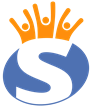 k rukám ředitele školyVyplněné oznámení o přestupu žáka na jinou školu adresujte řediteli ZŠ a MŠ Strážek. Žák před svým odchodem z naší školy odevzdá učebnice a se zákonným zástupcem žáka je provedeno vyúčtování poplatků za školní pomůcky, stravování a úplatu za zájmové vzdělávání.  Veškeré další náležitosti přestupu se již vyřizují na nové škole.Jméno a příjmení žáka: ……………………..……………………………………………………………… Třída: ………………………………… Datum narození: ………………………………………………… Jméno a příjmení zákonného zástupce……………………………………………………………..............Doručovací adresa:………………………………………………………………………………………… Oznamuji Vám, že syn/dcera* přestoupila/nastoupila* na jinou školu*: Název a adresa školy…………………………………………………………………………………………. a bude na této škole plnit dále povinnou školní docházku. Místo a datum: …………………………………………………….. ……………………………………….Podpis zákonného zástupce Přílohy: 1. Vyúčtování poplatků za školní pomůcky ke dni ukončení školní docházky na ZŠ a MŠ Strážek2. Vyúčtování stravného /úplaty za zájmové vzdělávání ke dni ukončení školní docházky na ZŠ a MŠ StrážekNÍŽE NEVYPLŇUJTE (VYPLNÍ ZŠ)                     Podací razítko školy: Stanovisko ředitele školy: BERU NA VĚDOMÍ. V Strážku dne ………………………………                                                                                                        Mgr. Anna Knoflíčková, ředitelka školyPříloha č. 1.Vyúčtování poplatků za školní pomůcky a za poškození zapůjčení učebnic na školní rok ……………bylo provedeno dne ………………………Ze zaplaceného poplatku na pomůcky na školní rok ……………..Kč je vrácena poměrná částka ……. Kč.Poplatek za poškození zapůjčených učebnic byl vybrán ve výši …… Kč.Podpis zákonného zástupce …………………………………………Ve ………………….. dne ………………………….